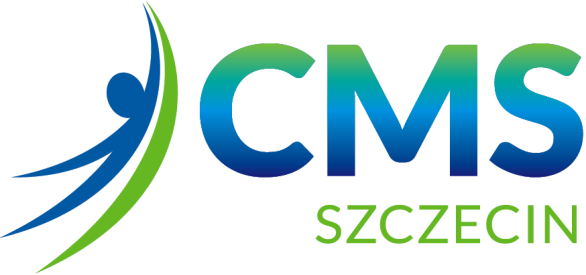 PROCES REKRUTACJI, KANDYDACI DO SZKOŁY Z POTWIERDZENIEMKLAUZULA INFORMACYJNA DLA UCZNIÓW I ICH RODZICÓW/OPIEKUNÓW PRAWNYCHZgodnie z art. 13 Rozporządzenia Parlamentu Europejskiego i Rady (UE) 2016/679   z dnia 27 kwietnia 2016 r. w sprawie ochrony osób fizycznych w związku z przetwarzaniem danych osobowych i w sprawie swobodnego przepływu takich danych oraz uchylenia dyrektywy 95/46/WE  (4.5.2016 L 119/38 Dziennik Urzędowy Unii Europejskiej PL) informuję, że:Administratorem Pani/Pana danych osobowych jest Centrum Mistrzostwa Sportowego 
w Szczecinie, z siedzibą w Szczecinie przy ul. Mazurskiej 40, tel. 91 488 52 88, e-mail: sekretariat@cmsmazurska.pl.Inspektorem Ochrony Danych jest Izabela Tutur - Dudek, z którym można się skontaktować e-mailowo: iod@spnt.pl oraz telefonicznie: +48 91 85 22 093. Dane osobowe są przetwarzane w celu przeprowadzenia rekrutacji do Centrum Mistrzostwa Sportowego w Szczecinie na podstawie art. 6 ust. 1 lit. c i art. 9 ust. 2 lit. g RODO, tj. w celu wykonania obowiązku prawnego nałożonego przez ustawę z dnia 14 grudnia 2016 r. Prawo oświatowe, w tym w szczególności jej art. 14 ust. 1 pkt 3 i 130, 132, 133, 134, 137, 150 ust. 1, 2 i 8, 151 ust. 1 i 2 w zw. z art. 157 i 158.Odbiorcami danych osobowych są upoważnieni pracownicy Administratora, podmioty, którym należy udostępnić dane osobowe na podstawie przepisów prawa, a także te, którym dane zostaną powierzone do zrealizowania celów przetwarzania.Dane osobowe pozyskane w procesie rekrutacji będą przechowywane nie dłużej niż do końca okresu,            w którym uczeń będzie uczęszczał będzie do placówki, a w przypadku nieprzyjęcia do placówki – przez okres jednego roku.Dane osobowe pozyskane w procesie rekrutacji będą przechowywane:-  w przypadku nieprzyjęcia do placówki – przez okres jednego roku - w przypadku przyjęcia do placówki przez okres nauki oraz 5 lat po jej zakończeniu zgodnie
z jednolitym rzeczowym wykazem akt CMS zatwierdzonym przez Archiwum Państwowe 
w Szczecinie.Mają Państwo prawo żądania od Administratora dostępu do swoich danych osobowych, ich sprostowania, usunięcia lub ograniczenia przetwarzania, prawo do niesienia sprzeciwu wobec przetwarzania, a także prawo do przenoszenia danych.Mają Państwo prawo wnieść skargę do organu nadzorczego, którym jest Prezes Urzędu Ochrony Danych Osobowych, jeśli uznają Państwo, iż przetwarzanie przez Administratora Państwa danych osobowych narusza przepisy dot. ochrony danych osobowych.Podanie danych osobowych jest wymogiem ustawowym. W celu uczestniczenia w rekrutacji 
są Państwo zobowiązani do podania danych. Niepodanie danych skutkuje odmową uczestnictwa 
w rekrutacji.Administrator Danych Osobowych ( 14.02.2022 r. )